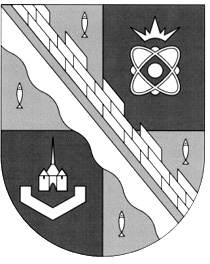 администрация МУНИЦИПАЛЬНОГО ОБРАЗОВАНИЯ                                        СОСНОВОБОРСКИЙ ГОРОДСКОЙ ОКРУГ  ЛЕНИНГРАДСКОЙ ОБЛАСТИпостановлениеот 10/03/2020 № 508О внесении изменений в постановление администрации Сосновоборского городского округа от 05.10.2016 № 2300«О наделении должностных лиц администрацииСосновоборского городского округа полномочиями по составлению протоколов об административных правонарушениях»       	 На основании статьи 1.9 областного закона Ленинградской области                            от 02.07.2003 № 47-оз «Об административных правонарушениях», областного закона Ленинградской области от 13.10.2006 № 116-оз «О наделении органов местного самоуправления муниципальных образований Ленинградской области отдельными государственными полномочиями Ленинградской области в сфере административных правоотношений»,  Кодекса об административных правонарушениях Российской Федерации,  администрация Сосновоборского городского округа п о с т а н о в л я е т:            1. Внести изменение в постановление администрации Сосновоборского городского округа от 05.10.2016 № 2300 «О наделении должностных лиц администрации Сосновоборского городского округа полномочиями по составлению протоколов об административных правонарушениях» (с изменениями от 23.01.2020 №105):1.1. Список должностных лиц администрации Сосновоборского городского округа, наделенных полномочиями по составлению протоколов об административных правонарушениях утвердить в новой редакции (Приложение).            2. Ответственному секретарю административной комиссии администрации (Харланову Е.П.) довести настоящее постановление до должностных лиц администрации Сосновоборского городского округа, наделенных полномочиями по составлению протоколов об административных правонарушениях.            3. Отделу кадров и спецработы администрации (Губочкиной Т.Н.) совместно с руководителями отраслевых (функциональных) органов администрации, в том числе с правами юридического лица, в соответствии с приложением к настоящему постановлению, провести необходимые организационно-кадровые мероприятия по внесению изменений и дополнений в действующие Положения отраслевых (функциональных) органов администрации Сосновоборского городского округа, а также в утвержденные должностные инструкции должностных лиц,  наделенных полномочиями по составлению протоколов об административных правонарушениях.           4. Общему отделу администрации (Смолкиной М.С.) обнародовать настоящее постановление на электронном сайте городской  газеты «Маяк».           5. Отделу по связям с общественностью (пресс-центр) Комитета по общественной безопасности и информации администрации (Никитиной В.Г.) разместить настоящее постановление на официальном сайте Сосновоборского городского округа.            6. Настоящее постановление вступает в силу со дня официального обнародования.           7. Контроль за исполнением настоящего постановления оставляю за собой.  Глава Сосновоборского городского округа  		                              М.В.ВоронковУТВЕРЖДЕН                                                                                   постановлением администрации                                                                            Сосновоборского городского округа                                 от 10/03/2020 № 508(Приложение)С П И С О Кдолжностных лиц администрации Сосновоборского городского округа,наделенных полномочиями по составлению протоколовоб административных правонарушениях№п/п    Занимаемая должность        Полномочия по составлению протоколов 1.Глава Сосновоборского городского округаст.5.21, 15.1,  15.14-15.15.16, ч.1 ст.19.4,ст.19.4.1, ч.20, ч.20.1ст.19.5, ст.19.6, ст.19.7 КоАП РФст.ст. ст.2.2,2.2-1, 2.3, 2.6, 2.10,2.10-1,2.10-2, 2.10-3,2.11, 3.1 (в отношении объектов, находящихся в муниципальной собственности), 3.2, 3.3, 3.5, 3.5-1, 3.7, 4.2, 4.3,4.4, 4.5,4.6,4.7, 4.8, 4.9, 4.10,  4.11, 4.12,  4.13,4.14, 4.15, ч.2 6.5, 7.2, 7.2-1, 7.6, 8.1, 9.1  областного закона Ленинградской области «Об административных правонарушениях» от 02.07.2003 № 47-оз (далее - областной Закон)2.Первый заместитель главы администрацииСосновоборского городского округаст.5.21, 15.1,  15.14-15.15.16, ч.1ст.19.4, ст.19.4.1, ч.1, ч.20, ч.20.1 ст.19.5, ст.19.6, ст.19.7 КоАП РФст.ст. ст.2.2,2.2-1, 2.3, 2.6, 2.10,2.10-1,2.10-2, 2.10-3,2.11ст.ст. 3.1, 3.2, 3.3, 3.5, 3.5-1, 4.5, 4.6, 4.7, 4.8, 4.9, 4.10, 4.11, 4.12, 4.13, 4.14, 4.15, ч.2 6.5,  7.2-1, 7.6, 9.1 областного Закона; 3.Заместитель главы администрации          по безопасности, правопорядку и организационным вопросам ст.ст.2.6, 2.2, 2.10, 2.10-1, 2.10-2, 2.10-3, 7.2, 7.2-1, 7.6 областного Закона; ч.1 ст.20.25 КоАП РФ4.Председатель комитета по общественной безопасности иинформации администрациист. 2.6, 2.2, 2.10, 2.10-1, 2.10-2, 2.10-3  областного Закона;5.Председатель КУМИ Сосновоборского городского округа ст.3.1 областного Закона (в отношении объектов, находящихся в муниципальной собственности), 4.3, 4.11, 7.6 областного Закона 6.Заместитель председателя, начальник отдела по учету и управлению имуществом КУМИ Сосновоборского городского округаст.3.1 областного Закона (в отношении объектов, находящихся в муниципальной собственности) 4.3, 4.11, 7.6 областного Закона  7.Начальник отдела по земельным отношениям КУМИ Сосновоборского городского округаст.3.1 областного Закона (в отношении объектов, находящихся в муниципальной собственности) 4.3, 7.6 областного Закона 8.Начальник отдела муниципального контроля администрациич.1 ст.19.4, ст.19.4.1, ч.1 ст.19.5, ст.19.7 ч.1 ст.20.25 КоАП РФ 4.5 областного Закона; 9.Главный специалист отдела муниципального контроля администрациич.1 ст.19.4, ст.19.4.1, ч.1 ст.19.5, ст.19.7 КоАП РФ4.5 областного Закона; 10.Начальник отдела экономического развития администрациист.ст.3.2, 3.3, 3.5, 3.5-1, 3.7, 2.6, 2.11, 4.6, 7.2-1  областного Закона; 11.	1.Главный специалист отделаэкономического   развития администрации, осуществляющий деятельность в сфере потребительского рынкаст.ст.3.2, 3.3, 3.5, 3.5-1, 3.7, 2.6, 2.11, 4.6,7.2-1  областного Закона;12.Председатель комитета по управлению жилищно-коммунальнымхозяйством администрации, начальник отдела капитального строительства ст.ст. 2.2, 2.2-1, 2.3, 3.2, 4.2, 4.3, 4.4, 4.5, 4.6, 4.7, 4.8, 4.9,4.11, 4.10, 4.12, 4.14, 4.15, ч.2 6.5, 7.2, 7.6, 9.1 областного Закона; 13.Заместитель председателя комитета по управлению жилищно-коммунальным хозяйством администрации, начальник отдела внешнего благоустройства и дорожногохозяйства комитета  по управлениюжилищно-коммунальнымхозяйством администрациист.ст. 4.2, 4.3, 4.4, 4.5, 4.6, 4.7, 4.8, 4.9, 4.11, 4.12, 4.14, 4.15, ч.2 6.5, 7.2, 7.6, 9.1  областного Закона; ст.ст.2.2, 2.2-1, 2.3, 4.13  областного Закона;14.Заместитель начальника отдела капитального строительства комитета по управлению жилищно-коммунальнымхозяйством администрациист.ст. 4.2, 4.3, 4.4, 4.5, 4.6, 4.7, 4.8, 4.9, 4.11,4.12, 9.1  областного Закона; 15.Заместитель  начальника отдела внешнего благоустройства идорожного хозяйства комитета по управлению жилищно-коммунальнымхозяйством администрациист.ст. 2.2, 2.2-1, 2.3, 4.3, 4.4, 4.5, 4.6, 4.7, 4.8, 4.9, 4.10, 9.1, 4.12, 4.13, 4.14, 4.15  областного Закона;16.Начальник отдела жилищно-коммунального хозяйствакомитета по управлению жилищно-коммунальнымхозяйством администрации  ст.ст.2.2, 2.2-1, 2.3, 3.2,4.2, 4.3, 4.4, 4.5, 4.6, 4.7, 4.8, 4.9, 4.10  4.11, 4.14, 4.15, ч.2 6.5 областного Закона; 17.Главный специалист отделажилищно-коммунального хозяйствакомитета по управлению жилищно-коммунальнымхозяйством администрации  ст.ст.2.2, 2.2-1,2.3, 3.2, 4.2, 4.3, 4.4, 4.5, 4.6, 4.7, 4.8, 4.9, 4.10, 4.11, 4.14, 4.15, ч.2 6.5 областного Закона;18.Начальник отдела природопользованияи экологической безопасности администрациист.ст. 4.5, 4.6, 4.7, 4.8, 4.9, 4.10, 4.12,4.14,4.15областного Закона;19.Главный специалист отдела природопользованияи экологической безопасности администрациист.ст.  4.5, 4.6, 4.7, 4.8, 4.9, 4.10, 4.12, 4.14, 4.15областного Закона;20.Председатель комитета архитектуры,градостроительства и землепользования администрации  ст.ст.4.3, 4.5, 4.6, 4.7, 4.9, 4.11, 4.12,4.13, 4.14, 4.15, 9.1  областного Закона;21.Заместитель председателя комитета архитектуры, градостроительства и землепользования администрациист.ст. 4.3, 4.5, 4.6, 4.7, 4.9, 4.11, 4.12,4.13, 4.14, 4.15, 9.1 областного Закона;22.Ведущий специалист комитета архитектуры, градостроительства и землепользования администрациист.ст. 4.3, 4.5, 4.6, 4.7, 4.9, 4.11, 4.12,4.13, 4.14, 4.15 9.1, областного Закона;23.Начальник отдела градостроительногозонирования и землепользованиякомитета архитектуры, градостроительства и землепользования администрации  ст.ст. 4.3, 4.5, 4.6, 4.7, 4.9, 4.11, 4.12, 4.13, 4.14, 4.15 9.1 областного Закона;24.Начальник отдела гражданской защиты Комитета пообщественной безопасности иинформации администрациист.ст.2.6, 2.2, 2.10, 2.10-1,2.10-2, 2.10-3 областного Закона; 25.Главный специалист отдела гражданской защиты администрации Комитета по общественной безопасности и информациист.ст.2.6, 2.2, 2.10, 2.10-1, 2.10-2, 2.10-3 областного Закона;26.Начальник отдела общественнойбезопасности Комитета по общественной безопасности и информации администрациист.2.6 областного Закона;27.Председатель Комитета образования Сосновоборского городского округа ст.7.6 областного Закона28.Председатель комитета финансов Сосновоборского городского округа ст.5.21, 15.1,  15.14-15.15.16, ч.1ст.19.4, ст.19.4.1,  ч.20 ст.19.5, ст.19.6, ст.19.7, 19.7.2, ч.20.1 ст.19.5 КоАП РФ, при осуществлении муниципального финансового контроля;ст.7.6 областного Закона29.Заместитель председателя комитетафинансов Сосновоборского городского округа ст.5.21, 15.1,  15.14-15.15.16, ч.1ст.19.4, ст.19.4.1,  ч.20 ст.19.5, ст.19.6, ст.19.7, 19.7.2, ч.20.1 ст.19.5 КоАП РФ, при осуществлении муниципального финансового контроля; ст.7.6 областного Закона30.Начальник сектора финансового контроля комитета финансов Сосновоборского городского округаст.5.21, 15.1,  15.14-15.15.16, ч.1ст.19.4, ст.19.4.1, ч.20 ст.19.5, ст.19.6, ст.19.7, 19.7.2, ч.20.1 ст.19.5 КоАП РФ, при осуществлении муниципального финансового контроля; ст.7.6 областного Закона31.Главный специалист сектора финансового контроля комитета финансов Сосновоборского городского округаст.5.21, 15.1,  15.14-15.15.16, ч.1ст.19.4, ст.19.4.1, ч.20 ст.19.5, ст.19.6, ст.19.7, 19.7.2, ч.20.1 ст.19.5 КоАП РФ, при осуществлении муниципального финансового контроля; ст.7.6 областного Закона